TALLER ENTENDIENDO LA HIPERACTIVIDAD Y EL DÉFICIT DE ATENCIÓN, BUSCANDO SOLUCIONESSon muchos los niños que actualmente están siendo diagnosticados de hiperactividad y déficit de atención. La realidad es que la mayor parte de las veces este diagnóstico no se corresponde con la realidad y se podría tratar de otra manera si somos capaces de detectar los síntomas con premura.La hiperactividad y el déficit de atención tienen que ver, por un lado con el tipo de personalidad del niño y, por otro lado, con cómo se sitúan en el ámbito familiar (Psicología Sistémica)Estos niños lo pasan muy mal en su día a día en la escuela, con sus compañeros, con los estudios e incluso en su familia. Si quieres conocer más en profundidad este tema y herramientas para tratarlo no te puedes perder esta charla. Si tu hijo está en esta situación, no te desesperes, tiene solución. Lo importante es atajar el problema cuanto antes y no esperar. Tanto nosotros como nuestros hijos lo pasamos mal con estas situaciones. En este taller, nos centraremos en alumnos de Educación Primaria y trabajaremos algunas técnicas de Psicología Sistémica y Programación Neurolingüística.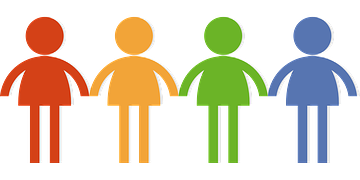 COLEGIO LEOPOLDO CALVO-SOTELO¿Cuándo?  10 de Marzo de 16:15 a 17:45 horas en el Aula de Informática del Colegio Leopoldo Calvo-Sotelo.Impartido por: Teresa Nafría: Formadora, Consultora y Coach Familiar.Asistencia: Gratuita. Confirmar en Secretaría. 